Curso: ______________________________________ ___________Bimestre da Monitoria: _____ / ______Nome do monitor (a): _____________________________________________________________________Disciplina: _____________________________________________________________________________Professor (a) Orientador (a): _______________________________________________________________Modalidade: ( ) Remunerada ( ) Voluntária ( ) Pagamento de bolsa.       Carga Horária Semanal: ________Número de estudantes de baixo rendimento atendidos pela Monitoria______________1. Avaliação do desempenho do (a) Monitor (a):2. Os objetivos propostos pelo plano de atividades foram alcançados? ( ) Sim ( ) NãoEm caso negativo, justifique.___________________________________________________________________________________3. Foi desenvolvido algum produto de educação em Ciência e Tecnologia (maquetes, atlas, artigo, resumo)?__________________________________________________________________________________________________________________________________________________________________________________________________________________________________________________________________________________________________________________________________________________________________________________________________________________________________________________________________________________________________________________4. Tendo em vista o desempenho no Programa de Monitoria no semestre vigente, o(a) monitor(a)está apto? ( ) Sim ( ) Não, pois a avaliação foi insuficiente.Mineiros-GO, ______/________/________.			___________________________________									Assinatura do(a) Professor/Orientador(a)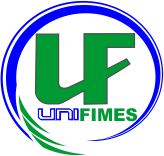 ATIVIDADES E AVALIAÇÃO DO DESEMPENHO DO MONITORCritérios Excelente Bom Regular InsuficientePlanejamento das atividades (reuniões com o(a) orientador(a), preparação para o desenvolvimento das atividades e outrasAssiduidade (cumprimento do horário)Cumprimento do plano de trabalho de monitoria elaboradoRelacionamento interpessoalCooperaçãoInteresse e iniciativaResponsabilidade